SHIPPING LABEL Attach mailing label to a padded envelope and enclose Film Order Form.-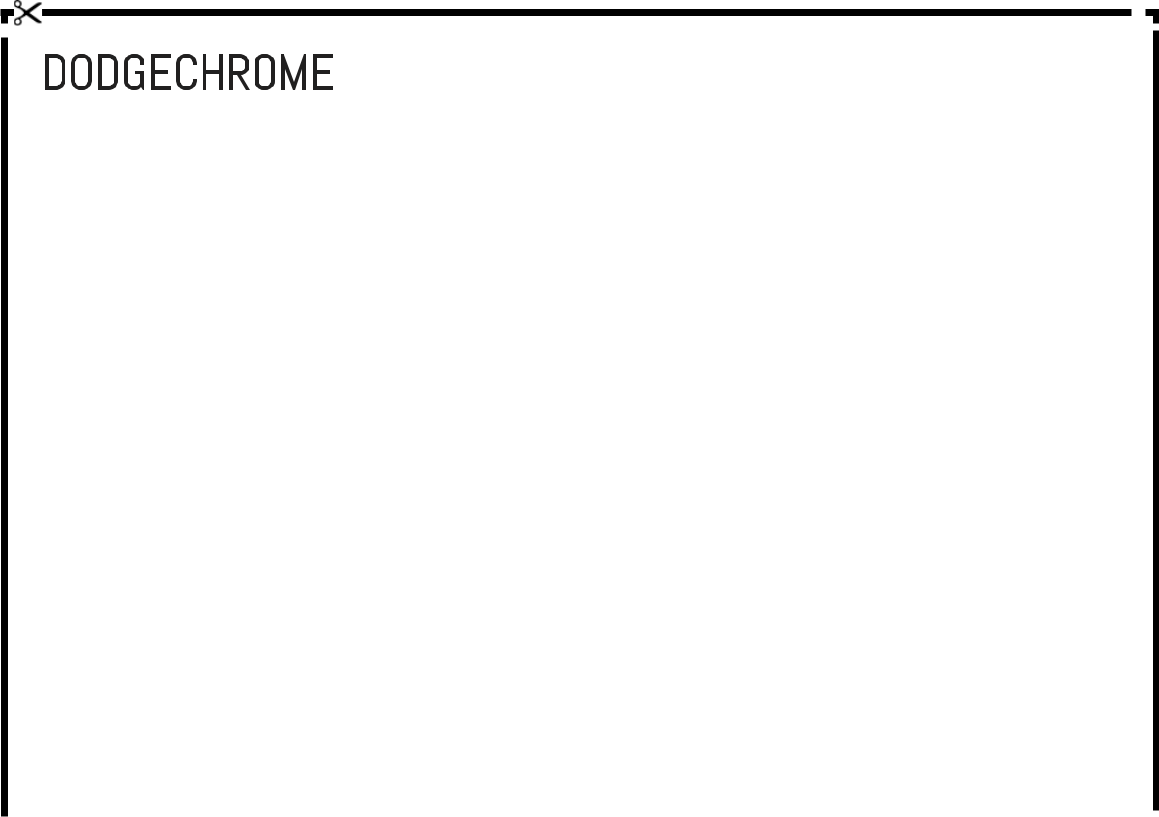 DodgeChrome11941-L Bournefield WaySilver Spring, MD 20904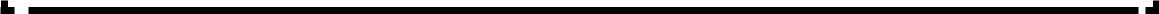 UseFrom: _______________________________CorrectFrom: _______________________________Postage_____________________________________Postage_______________________________________________________________________________________________________________